                                                                                                                                                                      04/09/20Dear parent,                      Here at Gaelscoil na Speiríní, I am very pleased to welcome the children back to the Gaelscoil this year.  I particularly welcome our 14 Rang 1 children to Rang 1.                         In order to gather important information and update our records, I would like you to complete the forms included within the pack.  It is particularly important to complete Parental Consent Forms for School Policies.  Please note:  Most parents who attended our Induction Evening in Rang a 1 have completed these forms. Thank you all!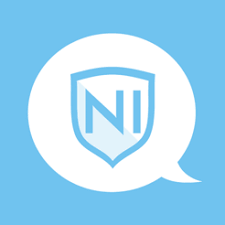 Our means of formal communication from the school will be done through our School Website www.gaelscoilnaspeirini.org.  Therefore, we ask all parents to download the app from the Google Playstore. When you have downloaded the app choose Gaelscoil na Speiríní.  You will then be able to view the most recent communications and posts.  Please check your app on a daily/weekly basis and on a Friday for newsletters and important notifications.  If it is particularly important you will receive a text message. Important information:  If your child has any one of these symptoms, a temperature/fever, loss of taste and/or smell and a new continuous cough, they must be tested for COVID 19 and should not return to school until a negative test is received.  Stay at home and arrange for a test.  Please contact your GP or the GP out of hours.  The school must be informed of the result before your child returns to school in this sequence. Please contact the School Principal/School Office by telephone as soon as you have your result on (028) 796 28445. If  your child or anyone in the house has tested positive for COVID 19, the whole household must self-isolate for 14 days.All results must be sent/forwarded to skelly745@c2kni.net before your child can return to school.If your child has vomiting/diarrhoea, tummy cramps, stomach ache, sore throat or ears/rash please keep your child at home until he/she is well again. I appreciate your co-operation and clear communication at present.  Please continue to view your School App.Is mise le measSeána Uí CheallaighPrincipal  